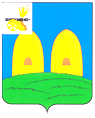 КОМИТЕТ  ОБРАЗОВАНИЯАДМИНИСТРАЦИИ МУНИЦИПАЛЬНОГО ОБРАЗОВАНИЯ«РОСЛАВЛЬСКИЙ РАЙОН» СМОЛЕНСКОЙ ОБЛАСТИП Р И К А Зот 05.11.2013   № 449О     внесении         изменения           в ведомственную целевую Программу«Организация            предоставленияобщего             образования               в муниципальных                 бюджетных образовательных           учреждениях муниципального             образования«Рославльский  район»   Смоленскойобласти на 2012-2014 годы»В целях обеспечения  качественного оказания муниципальной услуги по предоставлению общего образования в муниципальных учреждениях образования муниципального образования «Рославльский район» Смоленской областип р и к а з ы в а ю:        1. Внести в ведомственную целевую Программу «Организация предоставления общего образования в муниципальных бюджетных образовательных учреждениях муниципального образования «Рославльский район» Смоленской области на 2012-2014 годы», утвержденную приказом Комитета образования Администрации муниципального образования «Рославльский район» Смоленской области от 24.11.2011 №306, следующее изменение:       - раздел 5. «Объемы и источники финансирования» изложить в следующей редакции:      «Реализация мероприятий Программы, требующих финансовых затрат, предусмотрена за счет средств бюджета муниципального образования «Рославльский район» Смоленской области в пределах выделенных сумм на соответствующий бюджетный год.          2. Контроль за исполнением настоящего приказа возложить на заместителя председателя Рославльского комитета образования Покупателеву М.Э.Председатель комитета                                                                     С.В.ФилипченкоИсточники и направления расходов   Объем финансирования (руб.)   Объем финансирования (руб.)   Объем финансирования (руб.)   Объем финансирования (руб.)Источники и направления расходоввсегов том числе по годамв том числе по годамв том числе по годамИсточники и направления расходоввсего2012 год2013 год2014 годБюджет муниципального образования «Рославльский район» Смоленской области209681440,926771354478627094,9263340802Внебюджетные источники9955715353527940740002346436ВСЕГО:219637155,927124882382701094,9265687238